Transaction Certificate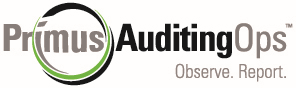 1. Certifying Agent Issuing Certificate Primus Auditing OPS1265 Furukawa WaySanta Maria, CA 93458USA1. Certifying Agent Issuing Certificate Primus Auditing OPS1265 Furukawa WaySanta Maria, CA 93458USA1. Certifying Agent Issuing Certificate Primus Auditing OPS1265 Furukawa WaySanta Maria, CA 93458USA2. Transaction Certification Number: 2. Transaction Certification Number: 2. Transaction Certification Number: 2. Transaction Certification Number: 2. Transaction Certification Number: 3. Seller (Name and Address including ZIP/POSTAL Code):    3. Seller (Name and Address including ZIP/POSTAL Code):    3. Seller (Name and Address including ZIP/POSTAL Code):    4. Buyer (Name and Address including Zip/Postal Code): 4. Buyer (Name and Address including Zip/Postal Code): 4. Buyer (Name and Address including Zip/Postal Code): 4. Buyer (Name and Address including Zip/Postal Code): 4. Buyer (Name and Address including Zip/Postal Code): 3. Seller (Name and Address including ZIP/POSTAL Code):    3. Seller (Name and Address including ZIP/POSTAL Code):    3. Seller (Name and Address including ZIP/POSTAL Code):    5. PRODUCT NAME 5. PRODUCT NAME 6. LOT NUMBER6. LOT NUMBER7. NET WEIGHT 7. NET WEIGHT 7. NET WEIGHT 8. INVOICE NUMBER 9. Country of Dispatch 11. Vessel Name: 11. Vessel Name: 11. Vessel Name: 11. Vessel Name: 11. Vessel Name: 12. Container Number:12. Container Number:10. Country of Destination 11. Vessel Name: 11. Vessel Name: 11. Vessel Name: 11. Vessel Name: 11. Vessel Name: 12. Container Number:12. Container Number:DECLARATION This is to certify that the above designated products have been produced in compliance with the Organic Foods Production Act of 1990 and the applicable organic production and handling standards established by the USDA National Organic Program under 7 CFR Part 205. The certified operation has been inspected annually by an agent of the Primus Auditing Ops program to verify to the best of our knowledge, the standards have been met. DECLARATION This is to certify that the above designated products have been produced in compliance with the Organic Foods Production Act of 1990 and the applicable organic production and handling standards established by the USDA National Organic Program under 7 CFR Part 205. The certified operation has been inspected annually by an agent of the Primus Auditing Ops program to verify to the best of our knowledge, the standards have been met. DECLARATION This is to certify that the above designated products have been produced in compliance with the Organic Foods Production Act of 1990 and the applicable organic production and handling standards established by the USDA National Organic Program under 7 CFR Part 205. The certified operation has been inspected annually by an agent of the Primus Auditing Ops program to verify to the best of our knowledge, the standards have been met. DECLARATION This is to certify that the above designated products have been produced in compliance with the Organic Foods Production Act of 1990 and the applicable organic production and handling standards established by the USDA National Organic Program under 7 CFR Part 205. The certified operation has been inspected annually by an agent of the Primus Auditing Ops program to verify to the best of our knowledge, the standards have been met. DECLARATION This is to certify that the above designated products have been produced in compliance with the Organic Foods Production Act of 1990 and the applicable organic production and handling standards established by the USDA National Organic Program under 7 CFR Part 205. The certified operation has been inspected annually by an agent of the Primus Auditing Ops program to verify to the best of our knowledge, the standards have been met. DECLARATION This is to certify that the above designated products have been produced in compliance with the Organic Foods Production Act of 1990 and the applicable organic production and handling standards established by the USDA National Organic Program under 7 CFR Part 205. The certified operation has been inspected annually by an agent of the Primus Auditing Ops program to verify to the best of our knowledge, the standards have been met. DECLARATION This is to certify that the above designated products have been produced in compliance with the Organic Foods Production Act of 1990 and the applicable organic production and handling standards established by the USDA National Organic Program under 7 CFR Part 205. The certified operation has been inspected annually by an agent of the Primus Auditing Ops program to verify to the best of our knowledge, the standards have been met. DECLARATION This is to certify that the above designated products have been produced in compliance with the Organic Foods Production Act of 1990 and the applicable organic production and handling standards established by the USDA National Organic Program under 7 CFR Part 205. The certified operation has been inspected annually by an agent of the Primus Auditing Ops program to verify to the best of our knowledge, the standards have been met. 13. Signature of Accredited Certifying Agent:13. Signature of Accredited Certifying Agent:13. Signature of Accredited Certifying Agent:13. Signature of Accredited Certifying Agent:13. Signature of Accredited Certifying Agent:14. Date:14. Date:14. Date:NOT VALID UNLESS SIGNED BY A DESIGNATED REPRESENTATIVE OF A USDA ACCREDITED ORGANIC CERTIFYING AGENT NOT VALID UNLESS SIGNED BY A DESIGNATED REPRESENTATIVE OF A USDA ACCREDITED ORGANIC CERTIFYING AGENT NOT VALID UNLESS SIGNED BY A DESIGNATED REPRESENTATIVE OF A USDA ACCREDITED ORGANIC CERTIFYING AGENT NOT VALID UNLESS SIGNED BY A DESIGNATED REPRESENTATIVE OF A USDA ACCREDITED ORGANIC CERTIFYING AGENT NOT VALID UNLESS SIGNED BY A DESIGNATED REPRESENTATIVE OF A USDA ACCREDITED ORGANIC CERTIFYING AGENT NOT VALID UNLESS SIGNED BY A DESIGNATED REPRESENTATIVE OF A USDA ACCREDITED ORGANIC CERTIFYING AGENT NOT VALID UNLESS SIGNED BY A DESIGNATED REPRESENTATIVE OF A USDA ACCREDITED ORGANIC CERTIFYING AGENT NOT VALID UNLESS SIGNED BY A DESIGNATED REPRESENTATIVE OF A USDA ACCREDITED ORGANIC CERTIFYING AGENT 